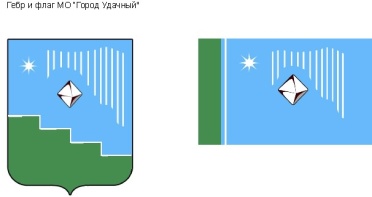 Российская Федерация (Россия)Республика Саха (Якутия)Муниципальное образование «Город Удачный»Городской Совет депутатовIII созывПРЕЗИДИУМРЕШЕНИЕ  20 апреля 2017 года                                                                                          		    №3-2О награждении Почетной грамотой МО «Город Удачный»	В соответствии с Положением о наградах и поощрениях муниципального образования  «Город Удачный»  Мирнинского района Республики Саха (Якутия), на основании решения городской комиссии по наградам и поощрениям Президиум городского Совета депутатов решил:За весомый личный вклад в развитие системы органов местного самоуправления,  активное участие в общественной жизни города Удачного и в связи с  празднованием Дня местного самоуправления наградить Почетной грамотой МО «Город Удачный»:- Цвеловскую Викторию Владимировну, депутата городского Совета депутатов МО «Город Удачный» по Таежнинскому избирательному округу №3;- Лапихина Андрея Анатольевича, депутата  городского Совета депутатов МО «Город Удачный» по Новгородскому округу №6.Опубликовать настоящее решение в средствах массовой информации.Настоящее решение вступает в силу со дня его принятия. Контроль исполнения настоящего решения возложить на и. о. председателя городского Совета депутатов В.Н. Карпенко.И.о. председателягородского Совета депутатов 					           В.Н. Карпенко